Curiolade, kleurendrukdenken Fase:  Analyse, analyserenDoel: Het duidelijk krijgen waar de voorkeur zit voor manier van innoveren binnen het team. Door het gesprek aan te gaan bij het koffieautomaat met iets lekkers.  Saus en jeu: De bonbons helpen om het gesprek te openen en je plannen bespreekbaar te maken met collega’s. De kleuren van de bonbons komen overeen met het model van kleurendrukdenken van De Caluwé (1999). Met het kaartje erbij kan je op speelse manier zicht krijgen op waar de voorkeur zit van de collega en kan je aansluiten bij de voorkeur.  Duur: 15-30 minutenBenodigdheden:Bonbons in vijf kleurenKaart met de uitleg van het model van kleurendrukdenkenKorte beschrijving:Verpak vijf bonbons en hang het kaartje eraan.Laat de kaart lezen en geef je gesprekspartner een bonbon.Ga het informele gesprek aan over je idee en vraag stel vragen over wat er nodig is om je idee te implementerenSpreek zo veel mogelijk collega’s over het idee om mensen mee te nemen in je idee. Bron(nen): De Caluwé, L. (1999). Veranderen moet je leren. Delwel.Link werkblad Curio_Kleurendenken pioniers_A5_feb24_V2_HR.pdf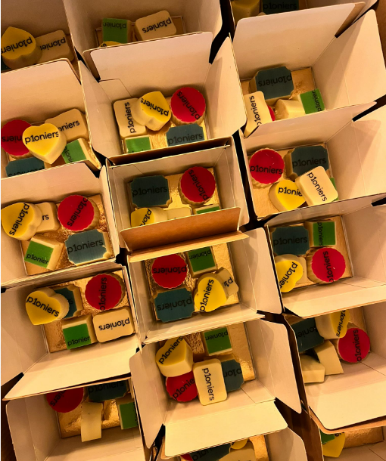 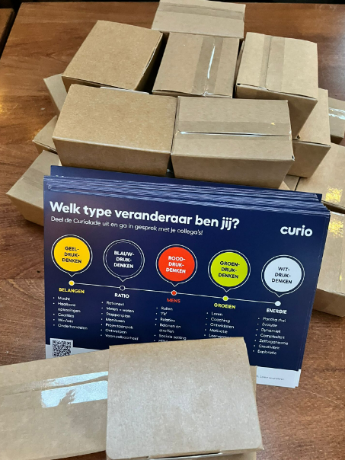 